Муниципальное бюджетное дошкольное образовательное учреждение «Ваховский детский сад «Лесная сказка»   Утверждаю			       Заведующий               	 				                  ____________ В.К. Бусыгина		   					Приказ от ________ № _____Работа с родителямина 2016-2017 учебный годгруппы № 3общеразвивающей направленности детейот 5 до 6 лет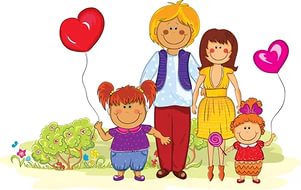  Воспитатели: Рагулько Н.С. 										      Клюева Т.В.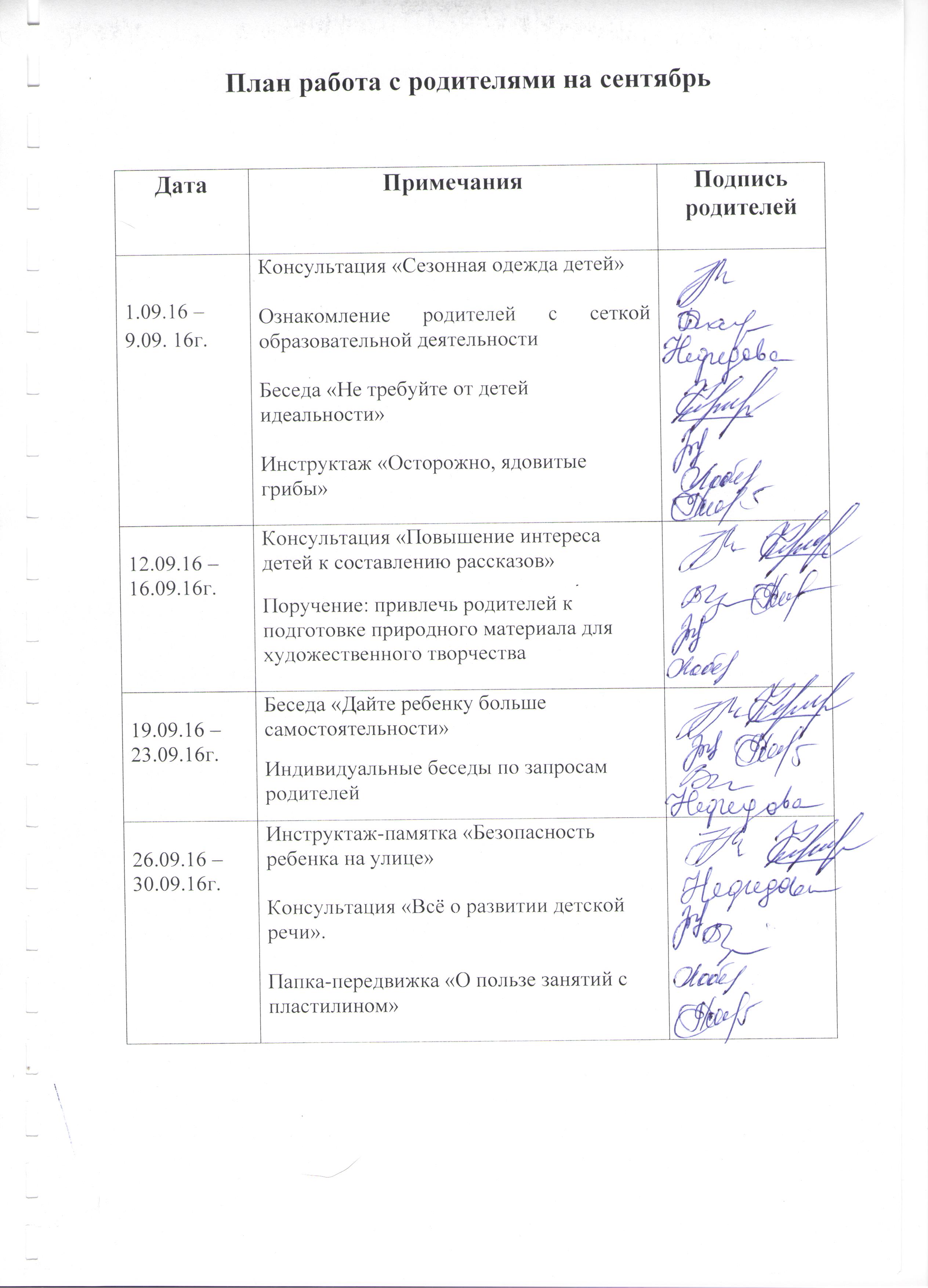 Содержание плана работы с родителямиСентябрь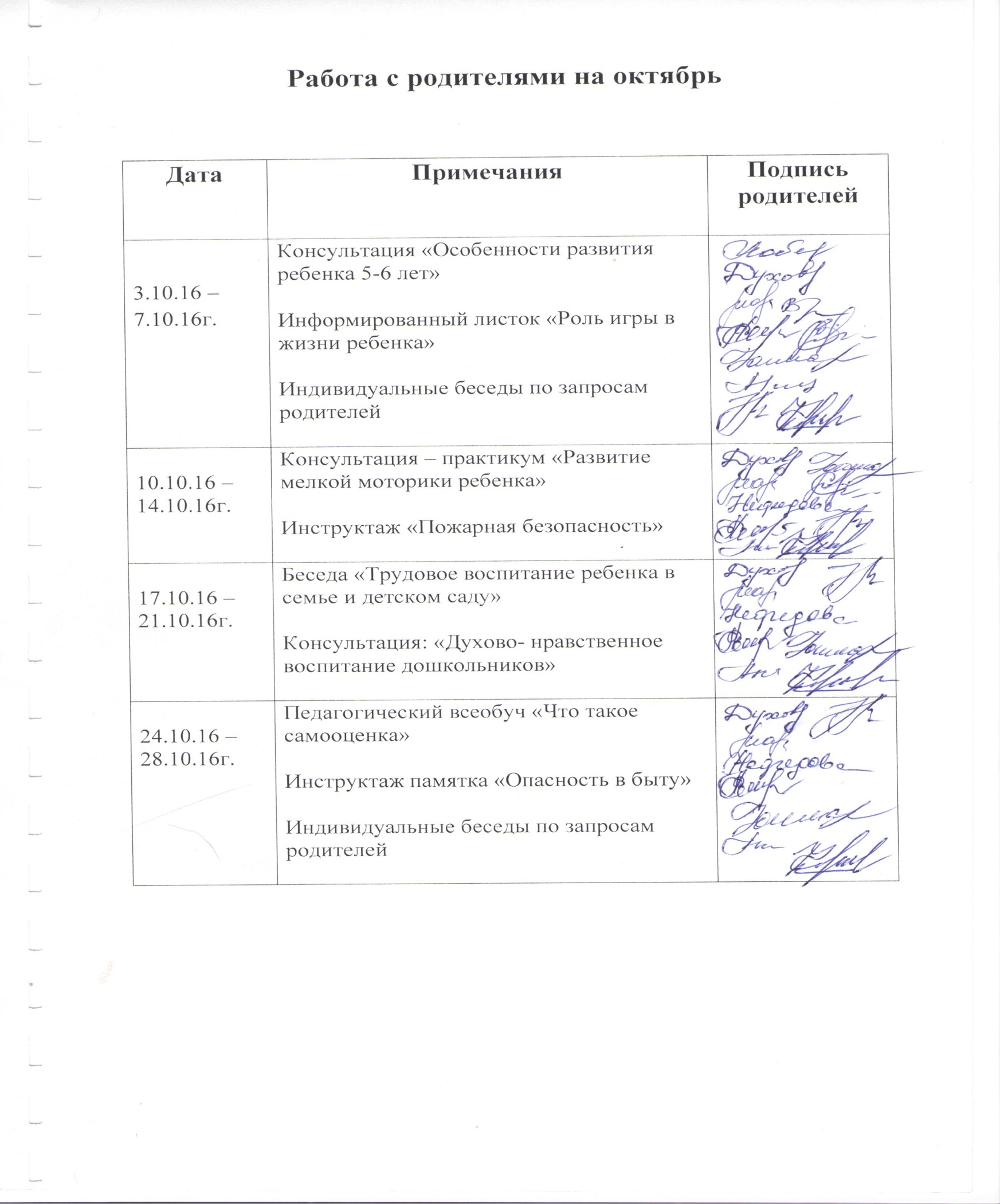 Содержание плана работы с родителямиОктябрь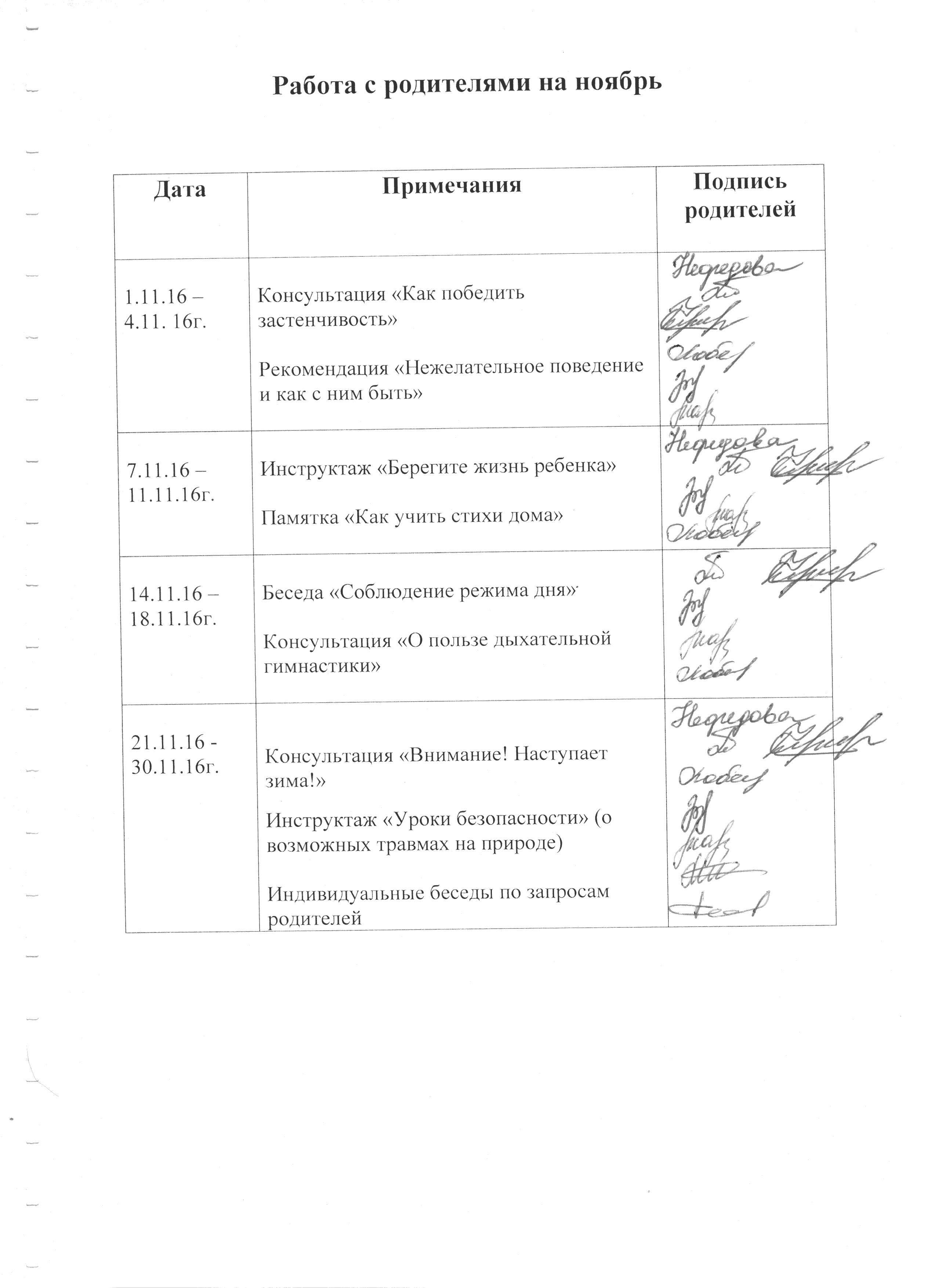 Содержание плана работы с родителямиНоябрь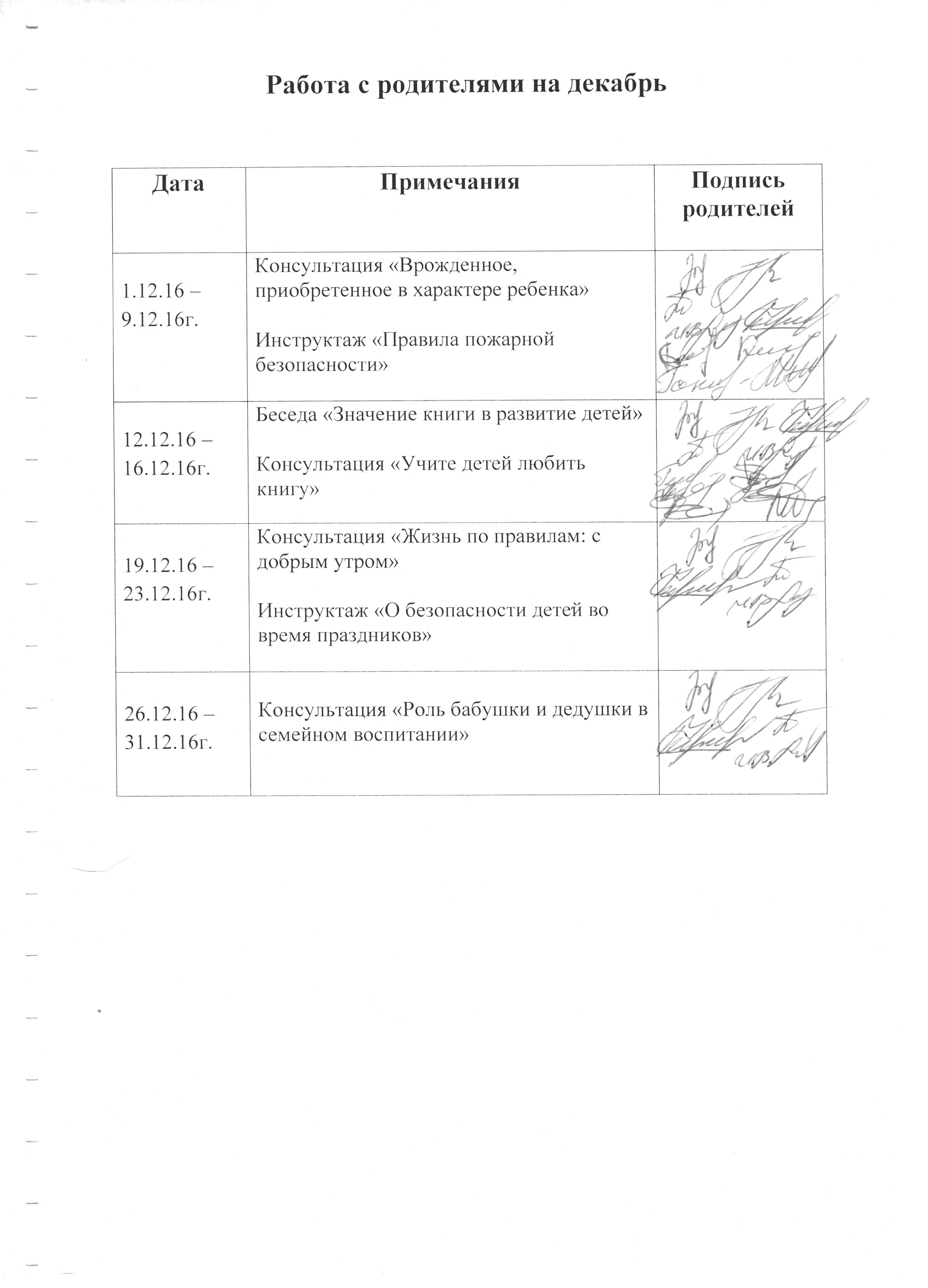 Содержание плана работы с родителямиДекабрь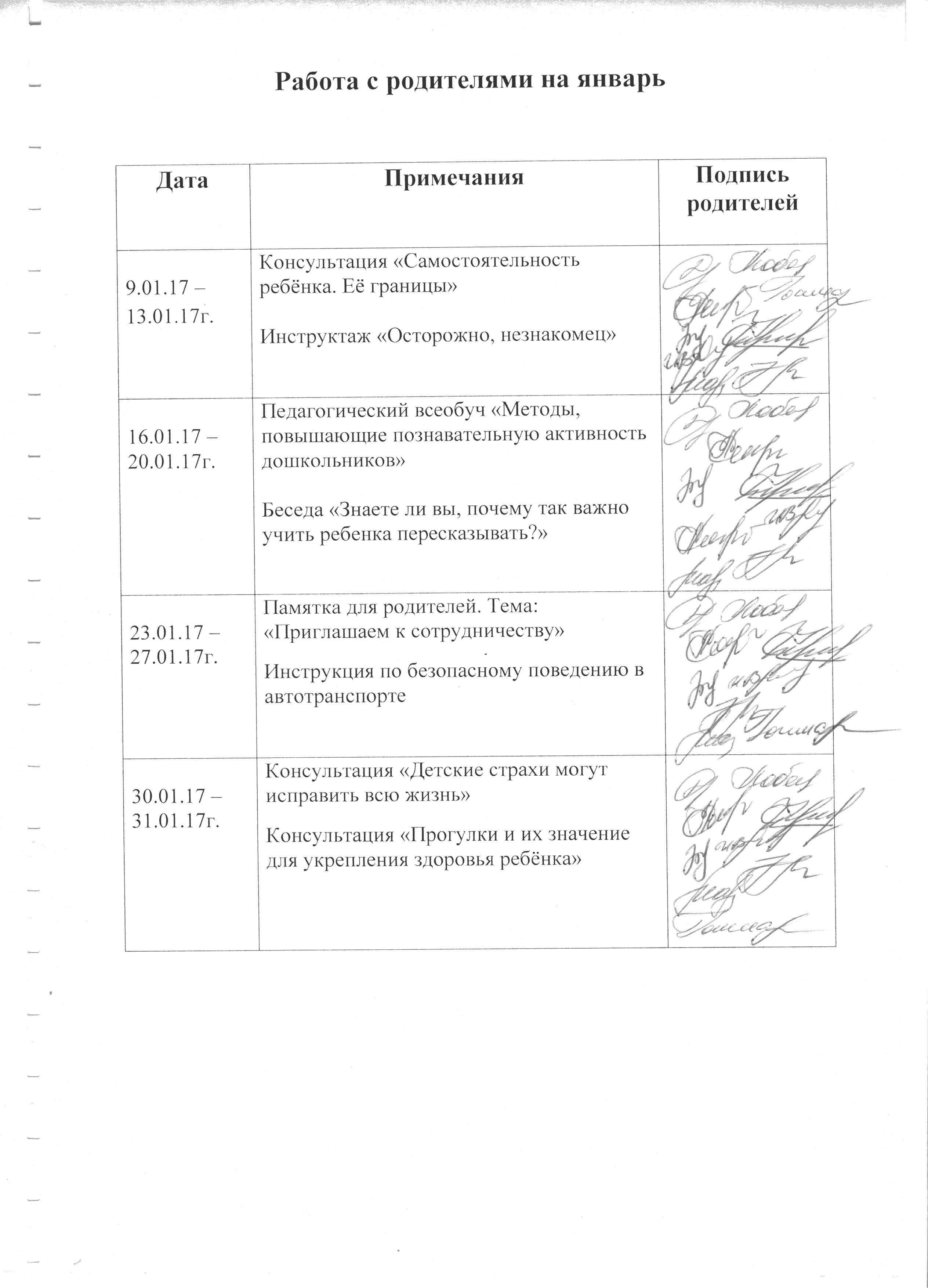 Содержание плана работы с родителямиЯнварь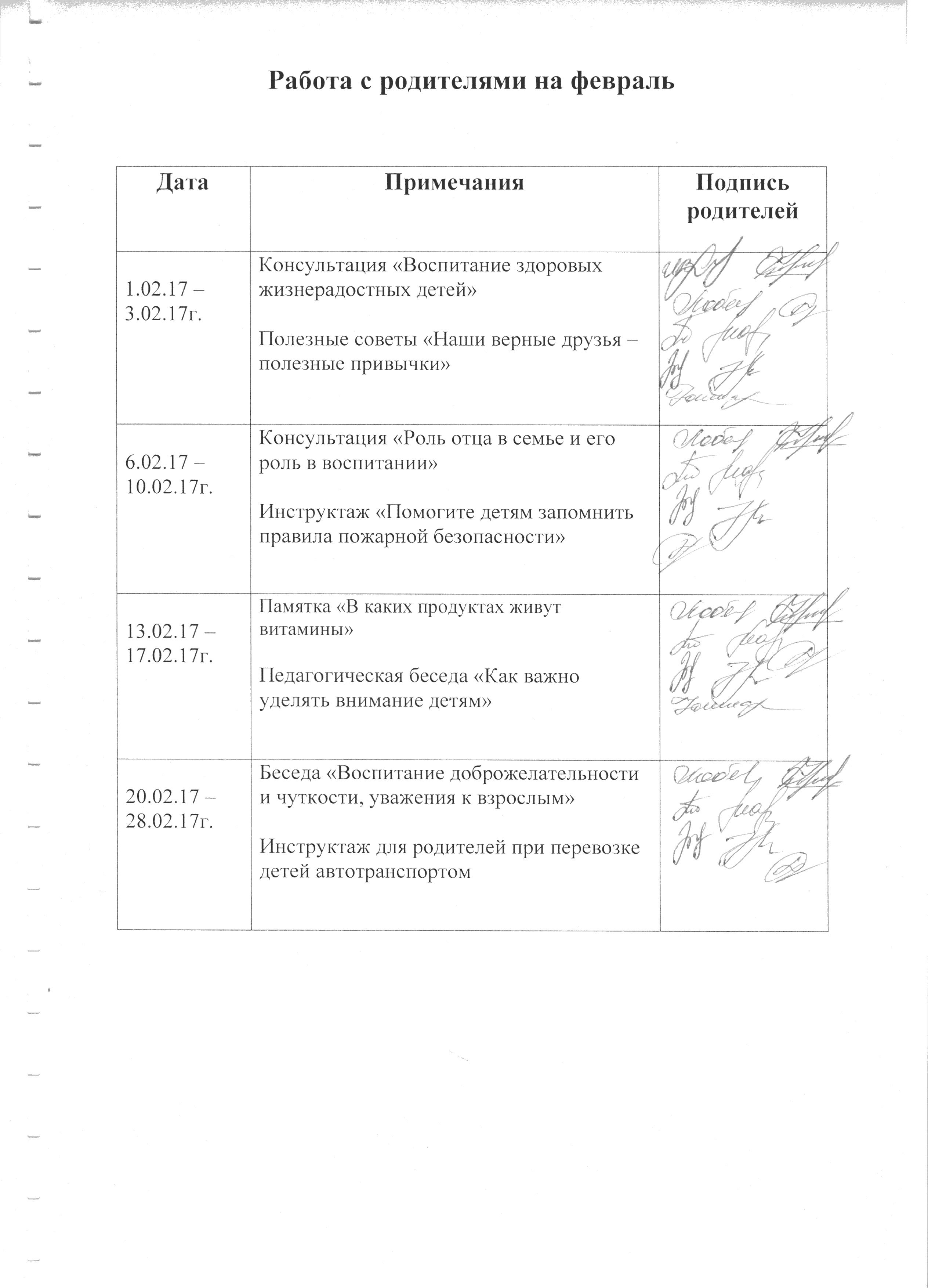 Содержание плана работы с родителямиФевраль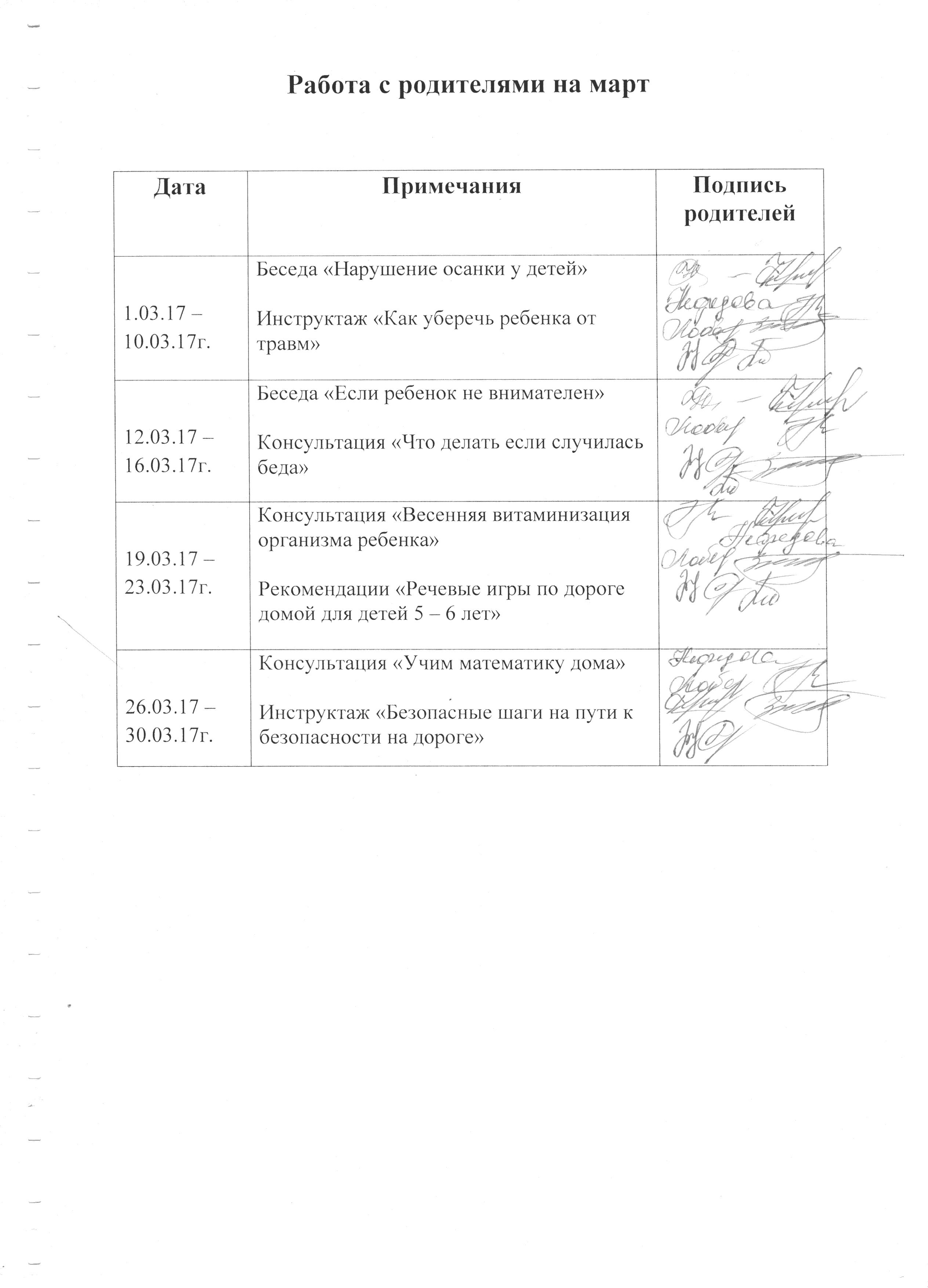 Содержание плана работы с родителямиМарт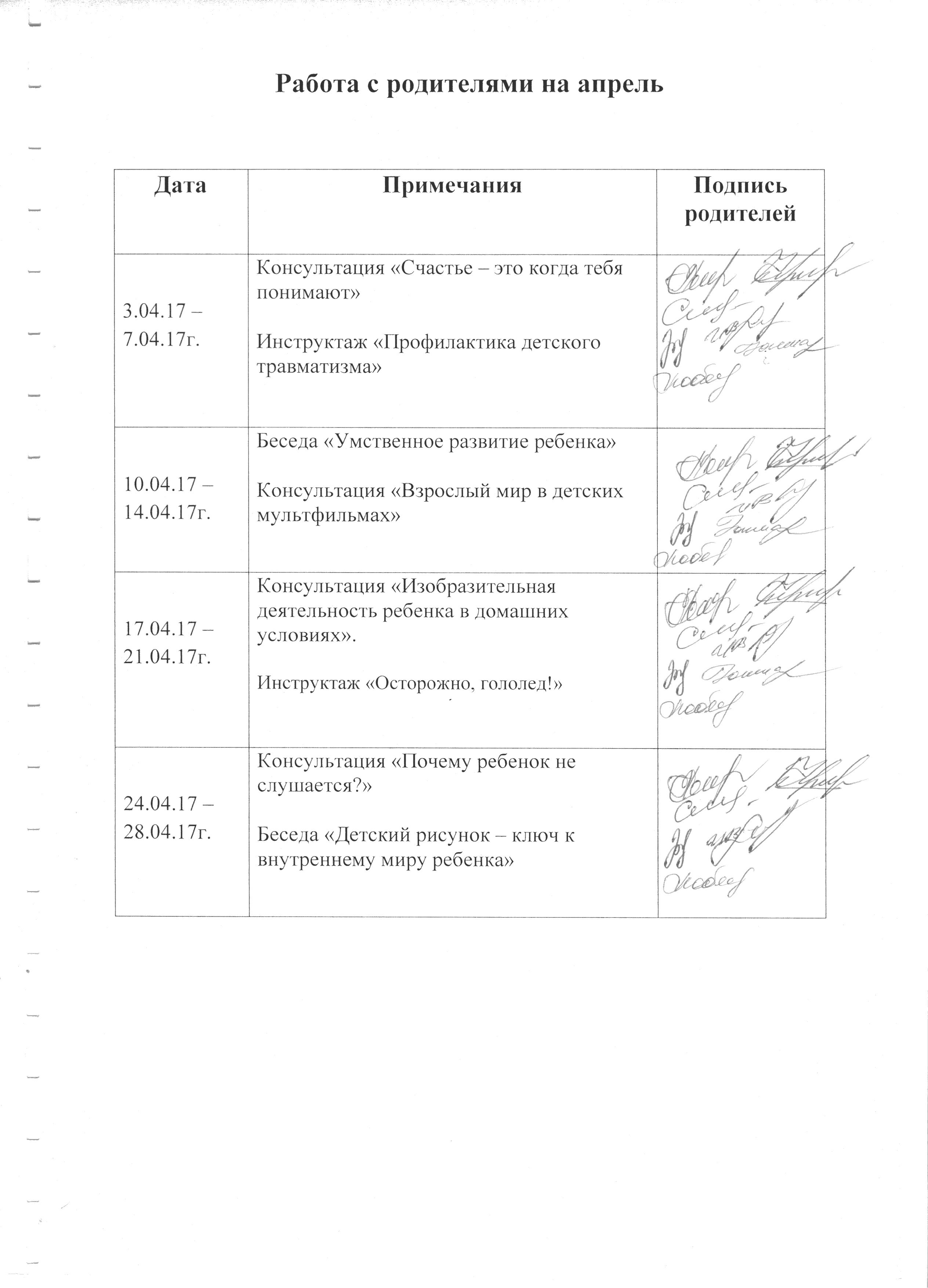 Содержание плана работы с родителямиАпрель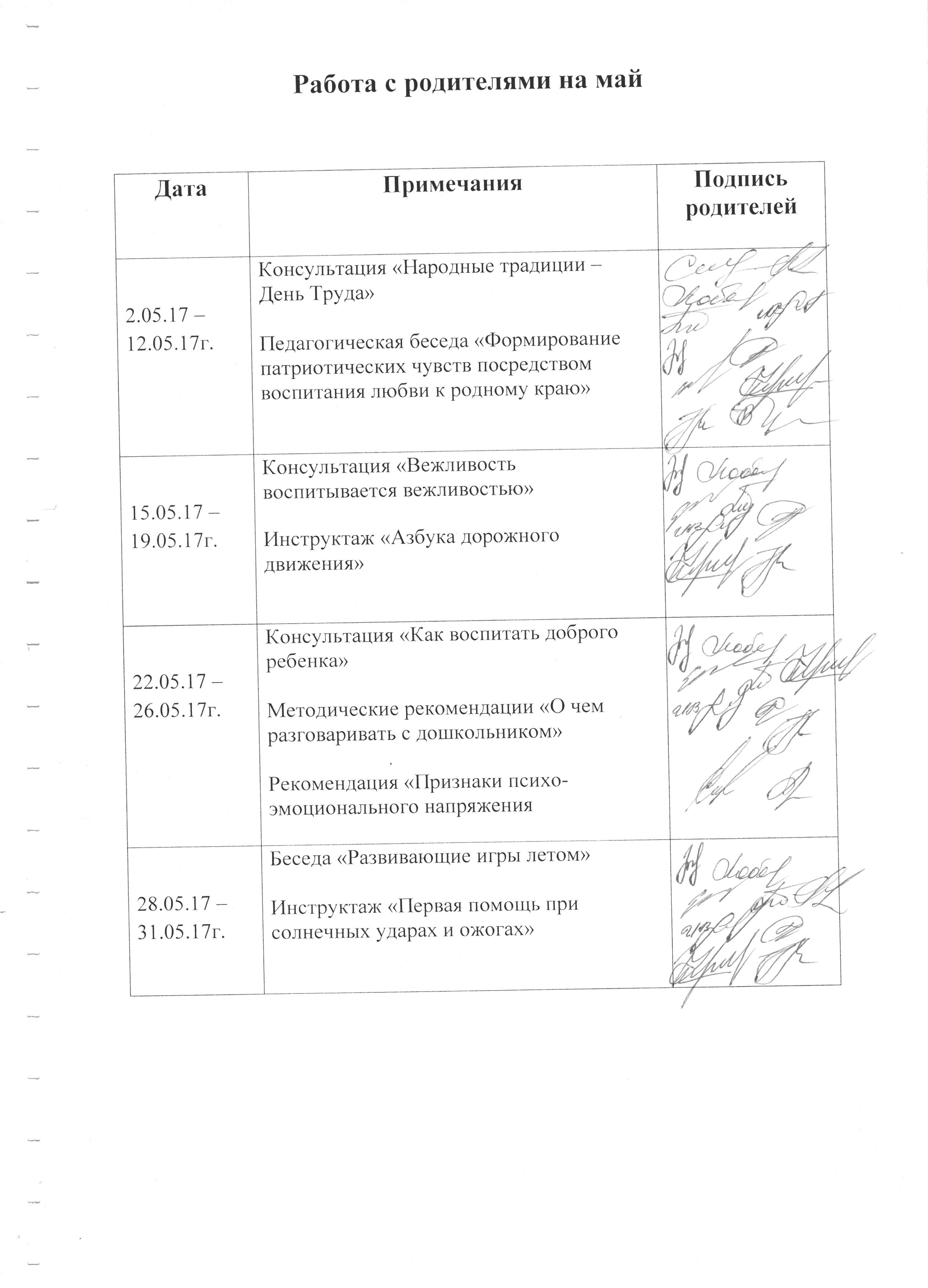 Содержание плана работы с родителямиМай№КритерийМероприятия Мероприятия Мероприятия Мероприятия №Критерий1 неделя2 неделя3 неделя4неделя1Отношения участников образовательного процессаКонсультация «Сезонная одежда детей»Консультация «Повышение интереса детей к составлению рассказов»Беседа «Дайте ребенку больше самостоятельности»Инструктаж: памятка «Безопасность ребенка на улице»2ИнформированностьИнструктаж «Осторожно, ядовитые грибы»Наглядно информационный материал«Что наблюдать в природе осенью?»Информирование родителей о закаливающих процедурах на осенний период времениКонсультация «Всё о развитии детской речи».3Материально-техническая оснащенность учрежденияОзнакомление родителей с сеткой образовательной деятельностиПоручение: привлечь родителей к подготовке природного материала для художественного творчестваУчастие родителей в оформлении предметно-развивающей среды в группеПапка-передвижка «О пользе занятий с пластилином»4Деятельность педагогического коллективаВыставка рисунков «Прощай лето»Спортивное развлечение «Зарница»Оформление фотовыставки в группе «Отдыхаем всей семьей»Изучение социального статуса семей группы(составление социального паспорта семей)№КритерийМероприятия Мероприятия Мероприятия Мероприятия №Критерий1 неделя2 неделя3 неделя4неделя1Отношения участников образовательного процессаКонсультация «Особенности развития ребенка 5-6 лет»Консультация – практикум «Развитие мелкой моторики ребенка»Беседа «Трудовое воспитание ребенка в семье и детском саду»Педагогический всеобуч «Что такое самооценка»2ИнформированностьИнформированный листок «Роль игры в жизни ребенка»Инструктаж «Пожарная безопасность»Наглядно информированный материал «Что наблюдать в природе осенью»Инструктажпамятка "Опасность в быту"3Материально-техническая оснащенность учрежденияУчастие родителей в подготовке детей к "Празднику осени"Рекомендации«Что надо знать о своём ребёнке».Консультация: «Духово- нравственное воспитание дошкольников»Рекомендации родителям «Учим детей наблюдать и рассказывать»4Деятельность педагогического коллективаРазвлечение "Праздник осени"Родительское собрание Оформление фотоальбома «Семьи наших воспитанников»Анкетирование «Внимателен ли Ваш ребенок»№КритерийМероприятия Мероприятия Мероприятия Мероприятия №Критерий1 неделя2 неделя3 неделя4неделя1Отношения участников образовательного процессаКонсультация «Как победить застенчивость»Памятка «Как учить стихи дома»Беседа «Соблюдение режима дня»Консультация «Внимание! Наступает зима!»2ИнформированностьСтатья «Ребенок и телевизор-держите дистанцию»Инструктаж «Берегите жизнь ребенка»Консультация «О пользе дыхательной гимнастики»Инструктаж «Уроки безопасности» (о возможных травмах на природе)3Материально-техническая оснащенность учрежденияРекомендация «Нежелательное поведение и как с ним быть»Советы родителям «Способы изготовления кормушек»Рекомендация «Если ребенок вновь твердит вам – Я хочу»Участие родителей в подготовке детей к празднику«День матери»4Деятельность педагогического коллективаВыставка детских работ «Чтобы не было пожара, чтобы не было беды»Выставка стенгазеты «Моя мама»Изготовление подарков к Дню пожилого человекаУтренник к «Дню матери»№КритерийМероприятия Мероприятия Мероприятия Мероприятия №Критерий1 неделя2 неделя3 неделя4неделя1Отношения участников образовательного процессаКонсультация «Врожденное, приобретенное в характере ребенка»Беседа «Значение книги в развитие детей»Консультация «Жизнь по правилам: с добрым утром»Привлечь родителей к изготовлению ледяных построек на участке детского сада2ИнформированностьИнструктаж «Правила пожарной безопасности»Консультация "Учите детей любить книгу"Инструктаж «О безопасности детей во время праздников» Консультация «Роль бабушки и дедушки в семейном воспитании»3Материально-техническая оснащенность учрежденияПолезные советы «Покормите птиц зимой»Привлечь родителей к оформлению группы к Новому годуПамятка для родителей «Как отвечать на детские вопросы?»Участие родителей в подготовке детей к "Новому году"4Деятельность педагогического коллективаПапка-передвижка «Профилактика простудных заболеваний»Семейный конкурс «Новогодняя игрушка»Совместная организация мероприятия посвященных "Новому году""Новогодний утренник"№КритерийМероприятия Мероприятия Мероприятия Мероприятия №Критерий1 неделя2 неделя3 неделя4неделя1Отношения участников образовательного процессаКонсультация «Самостоятельность ребёнка. Её границы»Педагогический всеобуч «Методы, повышающие познавательную активность дошкольников»Памятка для родителей. Тема: «Приглашаем к сотрудничеству»Консультация «Детские страхи могут исправить всю жизнь»2ИнформированностьИнформированный лист «Мудрые мысли о воспитании»Беседа «Знаете ли вы, почему так важно учить ребенка пересказывать?»Рекомендация для родителей «Правила поведения и общения»Консультация «Прогулки и их значение для укрепления здоровья ребёнка»3Материально-техническая оснащенность учрежденияИнструктаж «Осторожно, незнакомец»Папка-передвижка «Моя малая Родина»Инструкция по безопасному поведению в автотранспортеУчастие родителей в неделе здоровья4Деятельность педагогического коллективаФольклорный праздник «Коляда»Памятка «Влияние семьи на развитие ребенка»Оформление фотогазеты «Мы любим спорт»Спортивное развлечение «День здоровья»№КритерийМероприятия Мероприятия Мероприятия Мероприятия №Критерий1 неделя2 неделя3 неделя4неделя1Отношения участников образовательного процессаКонсультация «Воспитание здоровых жизнерадостных детей»Консультация «Роль отца в семье и его роль в воспитании»Памятка «В каких продуктах живут витамины»Беседа «Воспитание доброжелательности и чуткости, уважения к взрослым»2ИнформированностьБеседа «Авторитет родителей»Инструктаж «Помогите детям запомнить правила пожарной безопасности»Папка-передвижка «Наша Армия. 23 февраля»Инструктаж для родителей при перевозке детей автотранспортом3Материально-техническая оснащенность учрежденияПолезные советы «Наши верные друзья – полезные привычкиИндивидуальные беседы с папами, тема: «Кого вы считаете главным в воспитании ребенка?»Педагогическая беседа «Как важно уделять внимание детям»Участие родителей в подготовке детей к "Дню защитников Отечества"4Деятельность педагогического коллективаИзготовление буклетов «Гимнастика пробуждения после сна»Изготовление подарков к Дню Защитников ОтечестваСовместная организация мероприятия посвященная  "Дню защитников Отечества"Развлечение, посвященное празднику 23 февраля№КритерийМероприятия Мероприятия Мероприятия Мероприятия Мероприятия №Критерий1 неделя1 неделя2 неделя3 неделя4неделя1Отношения участников образовательного процессаОтношения участников образовательного процессаБеседа «Нарушение осанки у детей»Беседа «Если ребенок не внимателен»Консультация «Весенняя витаминизация организма ребенка»Консультация «Учим математику дома»2ИнформированностьИнформированностьИнструктаж «Как уберечь ребенка от травм»Консультация «Что делать если случилась беда»Рекомендации «Речевые игры по дороге домой  для детей 5 – 6 лет»Инструктаж «Безопасные шаги на пути к безопасности на дороге»3Материально-техническая оснащенность учрежденияМатериально-техническая оснащенность учрежденияСтатья «Занятая мама – это хорошо или плохо?»Участие родителей в подготовке детей к «8 Марта»Наглядно-информированный материал «Ароматеропия»Привлечь родителей к оформлению огорода на окне4Деятельность педагогического коллективаДеятельность педагогического коллективаИзготовление подарков к 8 МартаКонцерт «Душевное богатство» посвященное к 8 МартаМетодическая разработка «Десять способов привить ребенку любовь к природе»Рекомендации родителям по «использованию светоотражающих элементов»№КритерийМероприятия Мероприятия Мероприятия Мероприятия №Критерий1 неделя2 неделя3 неделя4неделя1Отношения участников образовательного процессаКонсультация «Счастье – это когда тебя понимают»Беседа «Умственное развитие ребенка»Консультация «Изобразительная деятельность ребенка в домашних условиях».Консультация «Почему ребенок не слушается?»2ИнформированностьИнструктаж «Профилактика детского травматизма»Консультация «Взрослый мир в детских мультфильмах»Инструктаж «Осторожно, гололед!»Информирование родителей «Осторожно-клещевой энцефалит»3Материально-техническая оснащенность учрежденияПедагогический всеобуч «Музыка и дети»Рекомендации «Как заучивать наизусть стихотворение с детьми»Рекомендации «Почему ребенок не слушается?»Беседа «Детский рисунок – ключ к внутреннему миру ребенка»4Деятельность педагогического коллективаРазвлечение день смехаТворческая выставка «Космос рядом с нами»Изготовление подарков к ПасхеИзготовление буклетов «Как правильно общаться с ребенком?»№КритерийМероприятия Мероприятия Мероприятия Мероприятия №Критерий1 неделя2 неделя3 неделя4неделя1Отношения участников образовательного процессаКонсультация «Народные традиции – День Труда»Консультация «Вежливость воспитывается вежливостью»Консультация«Как воспитать доброго ребенка»Беседа «Развивающие игры летом»2ИнформированностьПедагогическая беседа «Формирование патриотических чувств посредством воспитания любви к родному краю»Инструктаж «Азбука дорожного движения»Методические рекомендации «О чем разговаривать с дошкольником»Инструктаж «Первая помощь при солнечных ударах и ожогах»3Материально-техническая оснащенность учрежденияУчастие родителей в подготовке к «Дню Победы»Участие родителей вдраматизация сказки «Кошкин дом»Рекомендация «Признаки психо-эмоционального напряженияТрудовой десант Участие родителей в благоустройстве группы4Деятельность педагогического коллективаВыставка детских работ «День Победы»Папка-передвижка «Страна безопасности»Итоговое родительское собраниеПодготовка к празднику «День защиты детей»